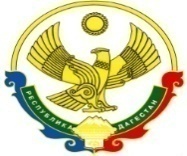 РОССИЙСКАЯ ФЕДЕРАЦИЯРЕСПУБЛИКА ДАГЕСТАНМИНИСТЕРСТВО ОБРАЗОВАНИЯ И НАУКИ РЕСПУБЛИКИ ДАГЕСТАНМУНИЦИПАЛЬНОЕ КАЗЕННОЕ ОБЩЕОБРАЗОВАТЕЛЬНОЕ УЧРЕЖДЕНИЕ«МКОУ «Н-Каранайская оош»»368208, Республика Дагестан, Буйнакский район, с. Н-Каранай, ул. Имама Газимагомеда 30, e-mail: azizat.abdulaeva@mail.ru______________________________________________________________________________ Отчет о проведении Республиканского флешмобапо профилактике наркомании"Спорт вместо наркотиков" МКОУ " Н-Каранайская оош"Психолог: Шахболатова З .А.Муниципальное образованиеПеречень принявших  участие во флешмобе образовательных организации Общее количество учащихся , принявших участие во флешмобе Общее количество принявнших участие во флешмобе детей из группы риска Ссылки на публикации образовательной организации МКОУ " Н -Каранайская оош"МКОУ " Н-Каранайская оош"200https://www.instagram.com/mkounkaranaiskaia/